REQUERIMENTO Nº.       /2019EMENTA: Informações sobre limpeza dos banheiros públicos no Terminal Rodoviário.Senhora Presidente,Senhores Vereadores:	O vereador FRANKLIN, no uso de suas atribuições legais, requer nos termos regimentais, após aprovação em Plenário, que seja encaminhado ao Exmo. Senhor Prefeito Municipal, os seguintes pedidos de informações: (fotos em anexo)          1) A municipalidade tem informações do estado e condições precárias dos banheiros públicos no Terminal Rodoviário?           2) Os banheiros do Terminal Rodoviário, são limpos todos os dias ou existe cronograma para a limpeza? Se sim, enviar cópia do cronograma.          3)  Existe projeto programado para reformas e melhorias na manutenção dos banheiros? Se sim, qual a data prevista?Justificativa: Munícipes procuraram este vereador para solicitarem os referidos questionamentos, pois o local esta sem condições de uso. Valinhos, 06 de novembro de 2019.Franklin Duarte de LimaVereador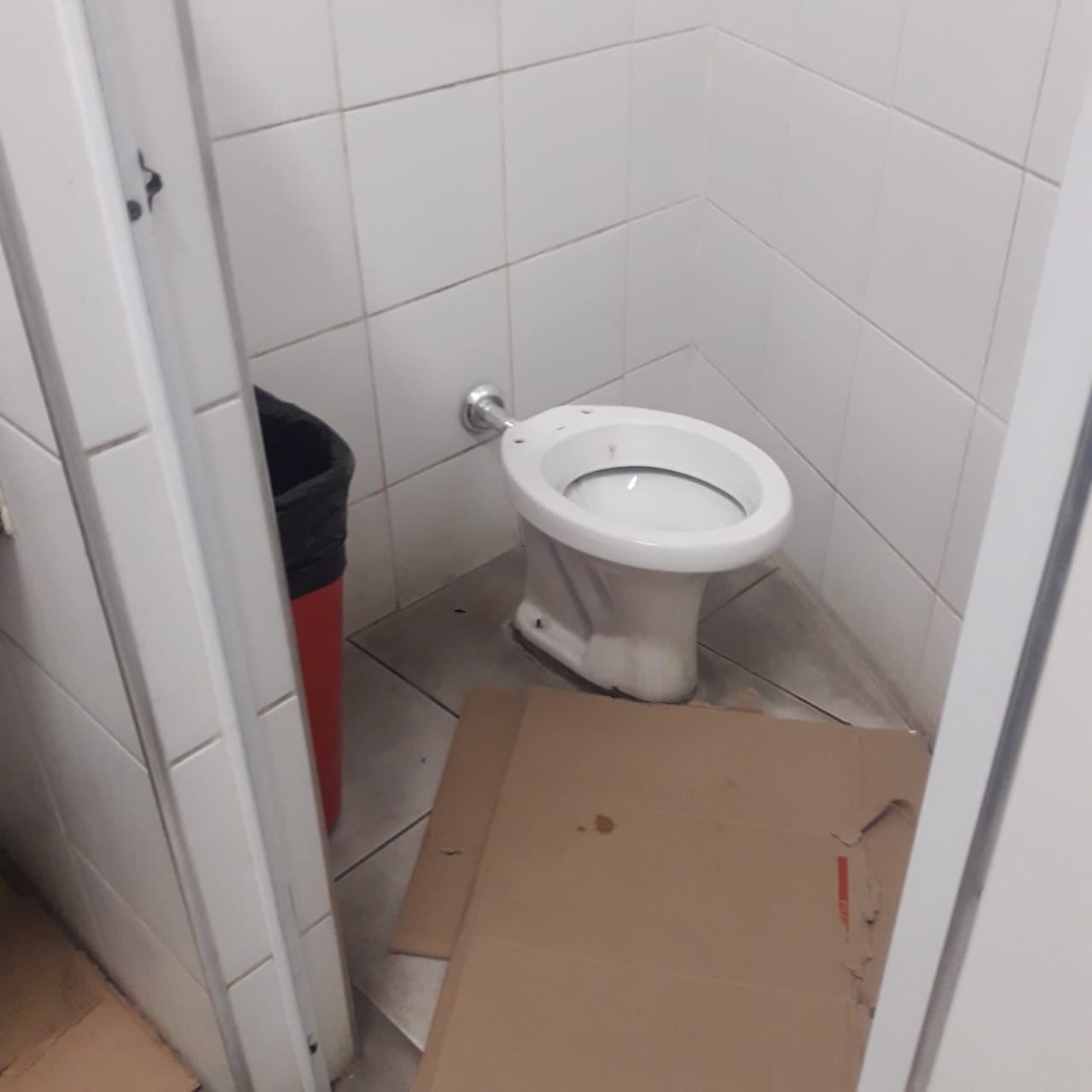 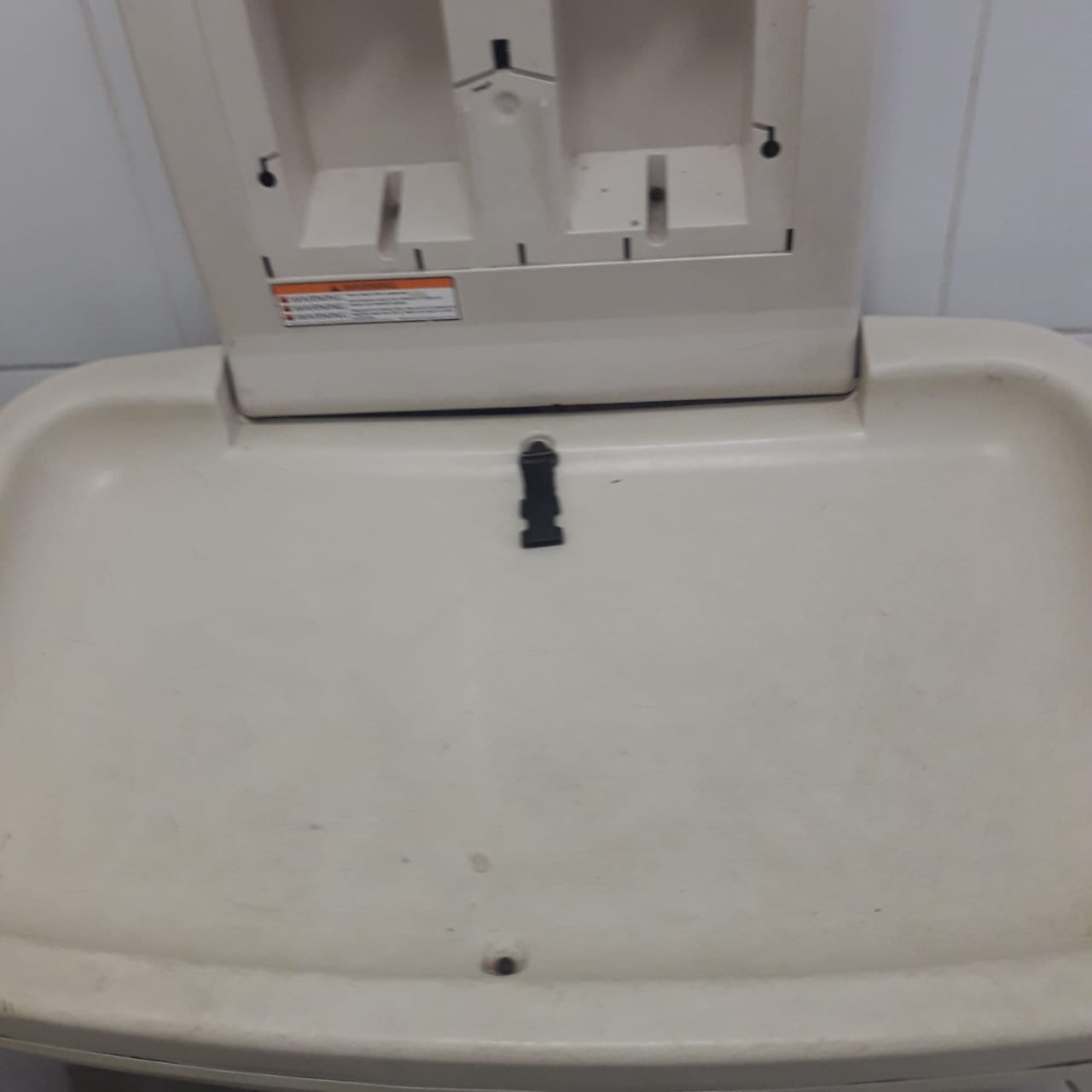 